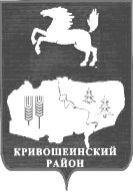 АДМИНИСТРАЦИЯ КРИВОШЕИНСКОГО РАЙОНАПОСТАНОВЛЕНИЕ    08.11.2016         	                                            						 № 345с. КривошеиноТомской областиО внесении изменений в постановление Администрации Кривошеинского района от 18.02.2016 № 54 «Об утверждении Порядка распределения субвенции на обеспечение государственных гарантий реализации прав на получение общедоступного и бесплатного дошкольного образования в муниципальных дошкольных образовательных учреждениях между муниципальными дошкольными  образовательными учреждениями Кривошеинского района и размеров муниципальных нормативов расходов на реализацию основных общеобразовательных программ - образовательных программ дошкольного образования муниципальными дошкольными образовательными учреждениями» В соответствии с  постановлением Администрации Томской области от 12.10.2016    № 327а  «О внесении изменений в постановление Администрации Томской области              от 30.12.2013 № 586а»,ПОСТАНОВЛЯЮ:Внести в постановление Администрации Кривошеинского района от 18.02.2016    № 54 «Об утверждении Порядка распределения субвенции на обеспечение государственных гарантий реализации прав на получение общедоступного и бесплатного дошкольного образования в муниципальных дошкольных образовательных учреждениях между муниципальными дошкольными  образовательными учреждениями Кривошеинского района и размеров муниципальных нормативов расходов на реализацию основных общеобразовательных программ - образовательных программ дошкольного образования муниципальными дошкольными образовательными учреждениями» (далее – постановление) следующие изменения:Приложение № 2 «Размеры муниципальных нормативов расходов на реализацию основных общеобразовательных программ – образовательных программ дошкольного образования муниципальными дошкольными образовательными учреждениями» к постановлению изложить в новой редакции согласно приложению к настоящему постановлению.Настоящее постановление опубликовать в Сборнике нормативных актов Администрации Кривошеинского района и разместить в сети «Интернет» на официальном сайте муниципального образования Кривошеинский район.Настоящее постановление вступает в силу с момента его подписания и распространяется на правоотношения, возникшие с 01.02.2016.Контроль за исполнением настоящего постановления оставляю за собой.Глава Кривошеинского района(Глава Администрации)                                                 		          С.А. ТайлашевКустова М.Ф. 21974ДОУ-3, МБУ «ЦБ ОУ», Управление образования, Управление финансов, Прокуратура, СборникПриложение к постановлению Администрации Кривошеинского районаот 08.11.2016 № 345Размеры муниципальных нормативов расходов на реализацию основных общеобразовательных программ - образовательных программ дошкольного образования муниципальными дошкольными образовательными учреждениями №п/пМуниципальные нормативы расходов основных общеобразовательных программ - образовательных программ дошкольного образования в муниципальных дошкольных образовательных учреждениях по группам полного дня (с 12 часовым пребываем):Годовой размер норматива расходов, руб.1.на одного воспитанника в группах общеразвивающей направленности:1.1.Муниципальное бюджетное дошкольное образовательное учреждение детский сад общеразвивающего вида второй категории «Березка» села Кривошеина35 5491.2.Муниципальное бюджетное дошкольное образовательное учреждение детский сад «Колосок» села Володина36 0471.3.Муниципальное бюджетное дошкольное образовательное учреждение детский сад «Улыбка» села Пудовки41 4182.на одного ребенка-инвалида56 525